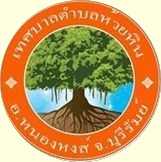 	จดหมายข่าวเทศบาลตำบลห้วยหินตำบลห้วยหิน อำเภอหนองหงส์ จังหวัดบุรีรัมย์ ฉบับเดือนมกราคม 2563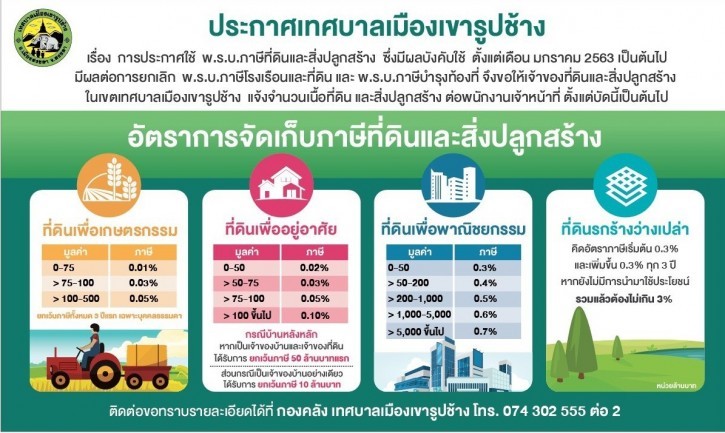 การชำระภาษีท้องถิ่น ประจำปี พ.ศ. 2563ขอเชิญผู้อยู่ในข่ายชำระภาษีไปชำระภาษี ภายในเวลาที่กฎหมายกำหนดภาษีที่ดินและสิ่งปลูกสร้าง    ภายในเดือน เมษายน 2563ภาษีป้าย 	     	                   ตั้งแต่เดือนมกราคม-31 มีนาคม 2563ติดต่อยื่นแบบชำระภาษี – งานจัดเก็บรายได้ กองคลัง เทศบาลตำบลห้วยหินติดต่อสอบถาม 0-4418-6216